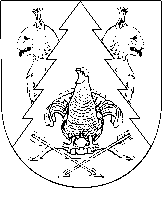 Об особенностях командирования лиц, замещающих должности
муниципальной службы в органах местного самоуправления
Красномостовского сельского поселения Килемарского муниципального района Республики Марий Эл, работников органов местного самоуправления Красномостовского сельского поселения Килемарского муниципального района Республики Марий Эл, должности которых не относятся к должностям муниципальной службы Красномостовского сельского поселения Килемарского муниципального района Республики Марий Эл, на территории Донецкой Народной Республики, Луганской Народной Республики, Запорожской области и Херсонской области  В соответствии с Указом Главы  Республики Марий Эл от              11.11.2022 года № 207 «Об особенностях командирования лиц, замещающих государственные должности Республики Марий Эл, государственных гражданских служащих Республики Марий Эл, работников государственных органов Республики Марий Эл, должности которых не относятся к должностям государственной гражданской службы Республики Марий Эл, на территории Донецкой Народной Республики, Луганской Народной Республики, Запорожской области и Херсонской области», в целях повышения уровня социальной защищенности лиц, замещающих должности муниципальной службы в органах местного самоуправления Красномостовского сельского поселения Килемарского муниципального района Республики Марий Эл, работников органов местного самоуправления Красномостовского сельского поселения Килемарского муниципального района Республики Марий Эл, должности которых не относятся к должностям муниципальной службы Красномостовского сельского поселения Килемарского муниципального района Республики Марий Эл, Красномостовская сельская администрация п о с т а н о в л я е т: 1. Установить, что лицам, замещающим должности муниципальной службы в органах местного самоуправления Красномостовского сельского поселения Килемарского муниципального района Республики Марий Эл, работникам органов местного самоуправления Красномостовского сельского поселения Килемарского муниципального района Республики Марий Эл, должности которых не относятся к должностям муниципальной службы Красномостовского сельского поселения Килемарского муниципального района Республики Марий Эл, в период их нахождения в служебных командировках на территориях Донецкой Народной Республики, Луганской Народной Республики, Запорожской области и Херсонской области:а) денежное содержание (заработная плата) выплачивается в двойном размере; б) дополнительные расходы, связанные с проживанием вне постоянного места жительства (суточные), возмещаются в размере 8480 рублей за каждый день нахождения в служебной командировке;в) органы местного самоуправления Красномостовского сельского поселения Килемарского муниципального района Республики Марий Эл могут выплачивать безотчетные суммы в целях возмещения дополнительных расходов, связанных с такими командировками. 2. Установить, что при направлении работников организаций и учреждений, подведомственных органу местного самоуправления Красномостовского сельского поселения Килемарского муниципального района Республики Марий Эл, принимающих непосредственное участие в выполнении работ (оказании услуг) по обеспечению жизнедеятельности населения и (или) восстановлению объектов инфраструктуры (в том числе по восстановлению вооружения, военной и специальной техник) на территориях Донецкой Народной Республики, Луганской Народной Республики, Запорожской области и Херсонской области, применяются условия командирования, аналогичные условиям, предусмотренным пунктом 1 настоящего Постановления. 3. Финансирование расходов, связанных с реализацией настоящего Постановления, осуществлять за счет  средств, предусматриваемых в бюджете Красномостовского сельского поселения Килемарского муниципального района Республики Марий Эл соответствующим органам местного самоуправления Красномостовского сельского поселения Килемарского муниципального района Республики Марий Эл и муниципальным учреждениям Красномостовского сельского поселения Килемарского муниципального района Республики Марий Эл.4. Внести в Порядок и условия командирования муниципальных служащих Красномостовской сельской администрации Килемарского муниципального района Республики Марий Эл, утвержденный постановлением администрации Килемарского муниципального района Республики Марий Эл от 25 февраля 2021 года № 8 «Об утверждении Положения о порядке оформления служебных командировок и возмещения расходов, связанных со служебными командировками муниципальных служащих и работников, не являющихся муниципальными служащими Красномостовской сельской администрации Килемарского муниципального района»  следующие изменения:пункт 9 дополнить абзацем четвертым следующего содержания:«при командировании в Донецкую Народную Республику, Луганскую Народную Республику, Запорожскую область и Херсонскую область – 8480 рублей;»;абзацы четвертый-шестой считать соответственно абзацами пятым-седьмым.5. Настоящее Постановление вступает в силу со дня его подписания и распространяется на правоотношения, возникшие с 30 сентября 2022 г.  Глава Красномостовской  сельской администрации                                                       В.И. ЛопатниковМАРЫ ЭЛ РЕСПУБЛИКӸШТӸШӸ КИЛЕМАР МУНИЦИПАЛЬНЫЙ РАЙОНЫН КРАСНЫЙ МОСТ СОЛААДМИНИСТРАЦИЖӸКРАСНОМОСТОВСКАЯ СЕЛЬСКАЯ АДМИНИСТРАЦИЯ КИЛЕМАРСКОГО МУНИЦИПАЛЬНОГО РАЙОНА РЕСПУБЛИКИ МАРИЙ ЭЛПОСТАНОВЛЕНИПОСТАНОВЛЕНИЕот 01 декабря 2022 года № 38 «а»